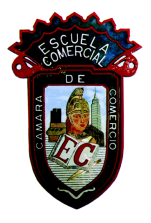 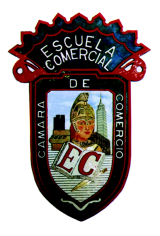 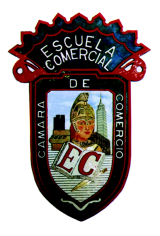 PREGUNTAS:1.- Que es un ángulo?2.- Que es un vértice?3.- Como se clasifican los ángulos?4.- Como se divide un triangulo?5.- Mencione las partes que componen a un triangulo.6.- Que es un triangulo?7.- Mencione la clasificación de los triangulos.8.- Para que sirven los ángulos?9.- Mencione las propiedades de los triangulos vistas en clase.10.- Que es el Teorema de pitagoras?11.- Para que sirve el teorema de pitagoras?12.- Mencione las funciones trigonométricas mas utilizadas.13.- Que es el seno?14.- Para que sirve el calculo del seno?15.- Como se calcula el seno de un ángulo?16.- Que es el coseno?17.- Para que sirve el calculo del coseno?18.- Como se calcula el coseno de un ángulo?19.- Que es la tangente?20.- Para que sirve el calculo de la tangente?21.- Como se calcula la tangente de un ángulo?22.- Que es una cantidad en grados?23.- Donde se utilizan los grados?24.- Como se convierte una cantidad en grados, minutos y segundos?Nota:Se pide estudiar los ejercicios vistos en clase.MATERIA:  MATEMÁTICAS IIGRUPO: 41 A – 51 AFECHA: FEBRERO / 2018 PROFESOR:  ENRIQUE LÓPEZ